BackgroundAs the heir apparent to Colbert and Stewart, John Oliver expertly takes down elites—especially those elites that hide or are hypocritical. Unlike Stewart, Oliver’s show is weekly and focuses on one topic in-depth. Unlike Colbert, Oliver is madcap rather than a parody of a right-wing blowhard. As the heir apparent to Colbert and Stewart, John Oliver expertly takes down elites—especially those elites that hide or are hypocritical. Unlike Stewart, Oliver’s show is weekly and focuses on one topic in-depth. Unlike Colbert, Oliver is madcap rather than a parody of a right-wing blowhard. As the heir apparent to Colbert and Stewart, John Oliver expertly takes down elites—especially those elites that hide or are hypocritical. Unlike Stewart, Oliver’s show is weekly and focuses on one topic in-depth. Unlike Colbert, Oliver is madcap rather than a parody of a right-wing blowhard. As the heir apparent to Colbert and Stewart, John Oliver expertly takes down elites—especially those elites that hide or are hypocritical. Unlike Stewart, Oliver’s show is weekly and focuses on one topic in-depth. Unlike Colbert, Oliver is madcap rather than a parody of a right-wing blowhard. As the heir apparent to Colbert and Stewart, John Oliver expertly takes down elites—especially those elites that hide or are hypocritical. Unlike Stewart, Oliver’s show is weekly and focuses on one topic in-depth. Unlike Colbert, Oliver is madcap rather than a parody of a right-wing blowhard. Assignment In a short essay (500 – 1000 words) examine how Oliver’s show effectively uses irony, sarcasm, and sneer to satirize the Tobacco industry. (look for persona too)In a short essay (500 – 1000 words) examine how Oliver’s show effectively uses irony, sarcasm, and sneer to satirize the Tobacco industry. (look for persona too)In a short essay (500 – 1000 words) examine how Oliver’s show effectively uses irony, sarcasm, and sneer to satirize the Tobacco industry. (look for persona too)In a short essay (500 – 1000 words) examine how Oliver’s show effectively uses irony, sarcasm, and sneer to satirize the Tobacco industry. (look for persona too)In a short essay (500 – 1000 words) examine how Oliver’s show effectively uses irony, sarcasm, and sneer to satirize the Tobacco industry. (look for persona too)Look forIronySarcasmPersonaSneersee definitions on mrbeckett.netsee definitions on mrbeckett.netsee definitions on mrbeckett.netsee definitions on mrbeckett.netsee definitions on mrbeckett.netAudience and Tone This is not intended to be a buttoned up academic essay. The tone is semi-formal. You may use the personal pronoun. “I” The audience is your teacher and well informed classmates.This is not intended to be a buttoned up academic essay. The tone is semi-formal. You may use the personal pronoun. “I” The audience is your teacher and well informed classmates.This is not intended to be a buttoned up academic essay. The tone is semi-formal. You may use the personal pronoun. “I” The audience is your teacher and well informed classmates.This is not intended to be a buttoned up academic essay. The tone is semi-formal. You may use the personal pronoun. “I” The audience is your teacher and well informed classmates.This is not intended to be a buttoned up academic essay. The tone is semi-formal. You may use the personal pronoun. “I” The audience is your teacher and well informed classmates.Format hourglass or keyhole essay format:hourglass or keyhole essay format:hourglass or keyhole essay format:hourglass or keyhole essay format:hourglass or keyhole essay format: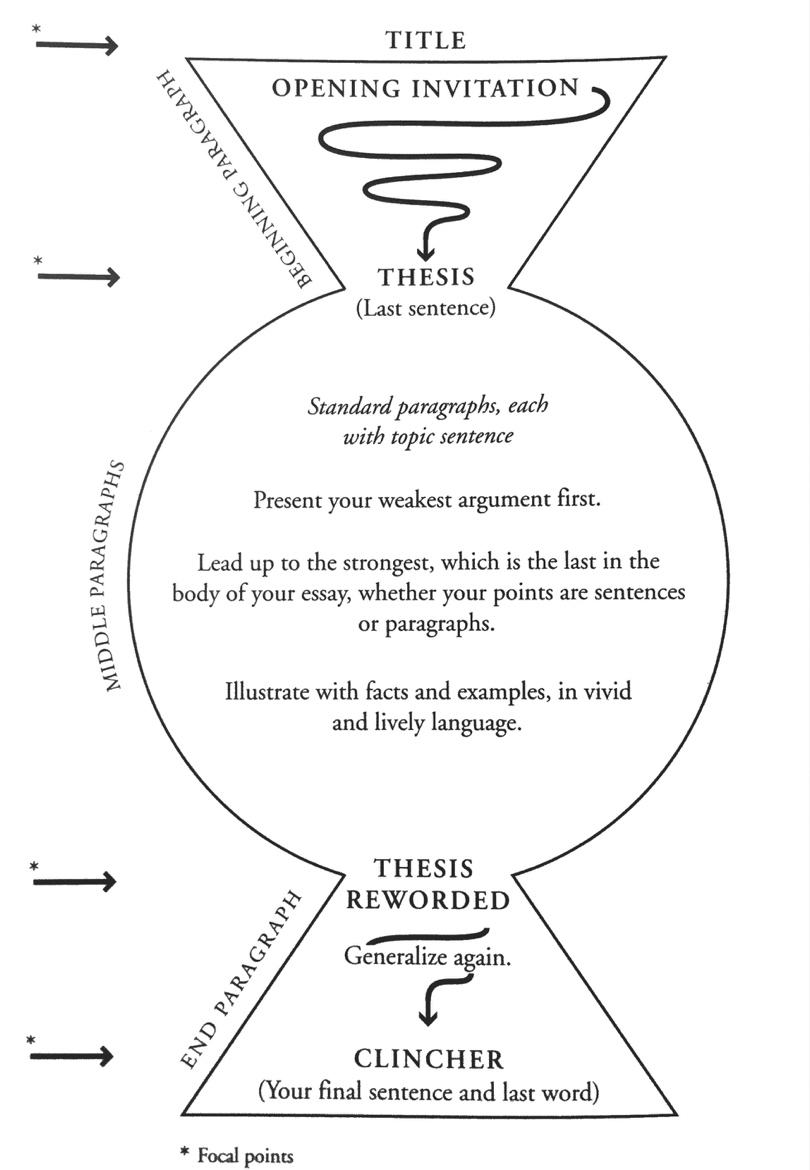 